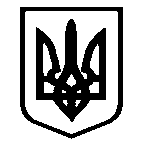 Костянтинівська сільська радаМиколаївського району Миколаївської області_______________________________________________________Р І Ш Е Н Н Я № 219 жовтня  2023 року                                           ХХІІ  сесія восьмого скликанняс. Костянтинівка     Про надання згоди на безоплатне прийняття окремого індивідуально визначеного майна (засобів навчання та обладнання) зі спільної власності територіальних громад сіл, селищ і міст Миколаївської області у комунальну власність Костянтинівської сільської радиВідповідно до ст. 26,60 Закону України «Про місцеве самоврядування в Україні», ст. 4, 7 Закону України «Про передачу об'єктів права державної та комунальної власності»,  рішення Миколаївської обласної ради «Про надання згоди на безоплатну передачу індивідуально визначеного майна зі спільної власності  територіальних громад сіл, селищ і міст Миколаївської області у комунальну власність територіальних громад Миколаївської області» від 14.06.2023 р. № 2, з метою реалізації права кожного на якісну та доступну освіту, Костянтинівська сільська рада ВИРІШИЛА:1. Надати згоду на безоплатне прийняття окремого індивідуально визначеного майна, яке знаходиться на балансі департаменту освіти і науки Миколаївської обласної військової адміністрації, - засобів навчання та обладнання (спеціальні засоби корекції психофізичного розвитку для осіб з особливими освітніми потребами, які здобувають освіту в інклюзивних класах(групах) закладів дошкільної, загальної середньої освіти)  зі спільної власності територіальних громад сіл, селищ і міст Миколаївської області у комунальну власність Костянтинівської сільської ради (додаток 1). 2. Затвердити склад тимчасової комісії з прийняття-передачі індивідуально окремого індивідуально визначеного майна (засобів навчання та обладнання) згідно пункту 1 цього рішення з балансу департаменту освіти і науки Миколаївської обласної військової адміністрації зі спільної власності територіальних громад сіл, селищ і міст Миколаївської області у комунальну власність Костянтинівської сільської ради на баланс відділу освіти, культури, молоді та спорту Костянтинівської сільської ради (додаток 2).3. Комісії вирішити питання щодо прийняття у комунальну власність окремого індивідуально визначеного майна  (засобів навчання та обладнання) згідно чинного законодавства.4. Контроль за виконанням даного рішення покласти на постійну комісію сільської ради з питань фінансів, бюджету, планування соціально-економічного розвитку, інвестицій та міжнародного співробітництва (голова постійної комісії – Гунішева Любов Василівна).    Сільський голова                                                                     Антон ПАЄНТКО                                                                                                  Додаток 1                                                                                   до рішення сесії                                                                                   Костянтинівської сільської ради                                                                                    від 19.10.2023р.  № 2Перелік окремого індивідуально визначеного майна  що передається зі спільної власностітериторіальних громад сіл, селищ і міст Миколаївської області у комунальну власність Костянтинівської сільської ради                                                                                                  Додаток 2                                                                                   до рішення сесії                                                                                   Костянтинівської сільської ради                                                                                    від 19.10.2023р.  № 2Склад тимчасової комісії з прийняття-передачі окремого індивідуально визначеного майна (засобів навчання та обладнання), з балансу департаменту освіти і науки Миколаївської обласної військової адміністрації зі спільної власності територіальних громад сіл, селищ і міст  Миколаївської області у комунальну власність Костянтинівської сільської радиГолова комісія: - Ревта Ніна Степанівна, перший заступник сільського голови Костянтинівської сільської ради.Члени комісії:- Загора Світлана Іллівна , начальник відділу, освіти, культури, молоді та спорту Костянтинівської сільської ради;- Васильєва Ірина Олександрівна, начальник відділу бухгалтерського обліку та звітності, головний бухгалтер Костянтинівської сільської ради; - Дяченко Оксана Леонідівна, головний спеціаліст (головний бухгалтер) відділу, освіти, культури, молоді та спорту Костянтинівської сільської ради;- Саплін Світлана Олександрівна, бухгалтер відділу, освіти, культури, молоді та спорту Костянтинівської сільської ради;- Сокульська Наталія Вікторівна, заступник директора департаменту освіти і науки і   обласної військової адміністрації – начальник управління дошкільної, загальної середньої, колекційної та позашкільної освіти (за узгодженням);- Мартинюк Ольга Пилипівна, заступник начальника відділу з фінансово-економічних питань  та охорони праці департаменту освіти і науки  обласної військової адміністрації  (за узгодженням).№ з/пНайменування товаруОдиниця виміруКількість Ціна за одиницю, грн.Сума, грн.1Спеціальні засоби корекції психофізичного розвитку для осіб з особливими освітніми потребами, які здобувають освіту в інклюзивних класах(групах) закладів дошкільної, загальної середньої освіти (тип 2)комплект112200.0012200.00ВСЬОГОВСЬОГОшт.112200.00